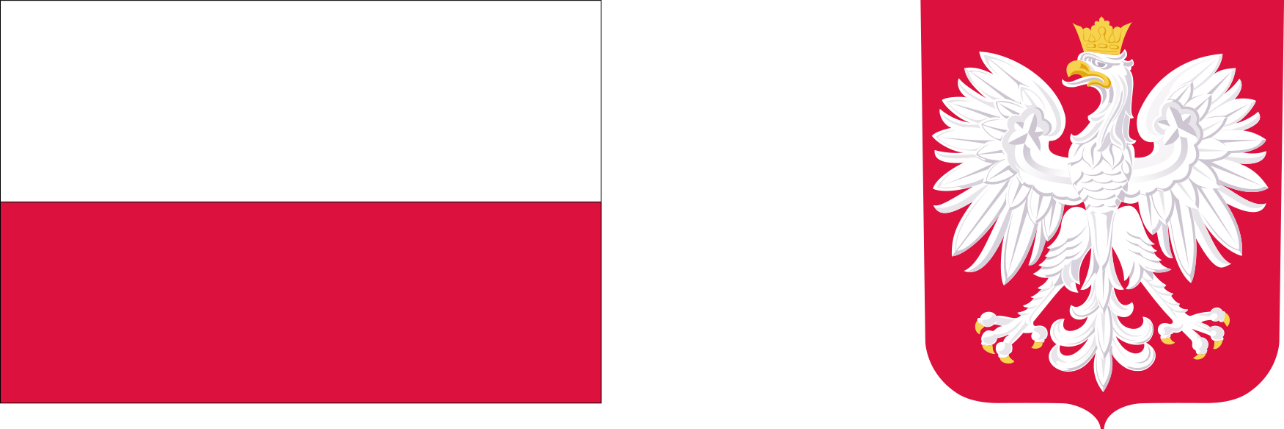 DOFINANSOWANOZE ŚRODKÓW BUDŻETU PAŃSTWARZĄDOWY PROGRAM  
„AKTYWNA TABLICA”NA LATA 2020-2024  DOFINANSOWANIE 153 770,16 złCAŁKOWITA WARTOŚĆ 192 812,61 zł